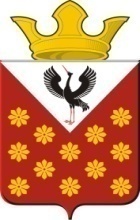 Свердловская область	Байкаловский район	Постановлениеглавы муниципального образованияКраснополянское сельское поселениеот 12 мая 2017 года  №78Об определении места первичного сбора и определения места первичного сбора и размещения отработанных ртутьсодержащих ламп у потребителей ртутьсодержащих ламп	В соответствии с Федеральным законом  от 6 октября 2003 года № 131-ФЗ «Об общих принципах организации местного самоуправления в Российской Федерации», пунктом 9 статьи 10 Федерального закона от 23.11.2009г. № 261-ФЗ «Об энергосбережении и о повышении энергетической эффективности и о внесении изменений в отдельные законодательные акты Российской Федерации»  пунктом 8 Постановления Правительства РФ от 03.09.2010 г. № 681 «Об утверждении Правил обращения с отходами производства и потребления в части осветительных устройств, электрических ламп, ненадлежащие сбор, накопление, использование, обезвреживание, транспортирование и размещение которых может повлечь причинение вреда жизни, здоровью граждан, вреда животным, растениям и окружающей среде», Глава муниципального образования Краснополянское сельское поселение, ПОСТАНОВЛЯЕТ:	1. Местом первичного сбора и размещения отработанных ртутьсодержащих ламп у потребителей ртутьсодержащих ламп (кроме потребителей ртутьсодержащих ламп, являющихся собственниками, нанимателями, пользователями помещений в многоквартирных домах и имеющих заключенный собственниками указанных помещений договор управления многоквартирными домами или договор оказания услуг и (или) выполнения работ по содержанию и ремонту общего имущества в таких домах) определить:	1.1. здание администрации расположенное по адресу: с. Краснополянское ул. Советская, д.24; 	1.2. здание администрации расположенное по адресу: с. Елань ул. Советская, д. 27;	1.3. здание администрации расположенное по адресу: с. Шадринка, ул. Н.И. Лаптева, д. 9;	1.4 здание администрации расположенное по адресу: с. Чурманское, ул. Школьная, д.2.	2. Опубликовать настоящее Постановление в Информационном вестнике Краснополянского сельского поселения и разместить на сайте муниципального образования в сети «Интернет» www.krasnopolyanskoe.ru3. Контроль за исполнением настоящего постановления возложить на заместителя главы администрации (по вопросам ЖКХ и местному хозяйству) Снигирева А.Н.Глава Краснополянского сельского поселения                                   Л.А. Федотова 